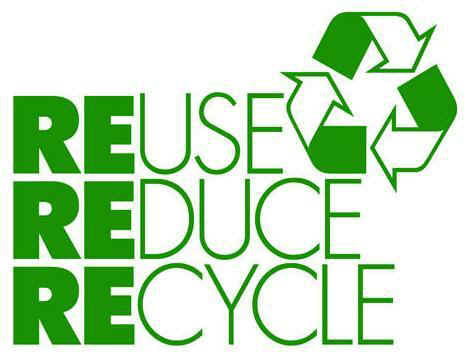 Should we recycle?First I thought….Then I learned….Now I think…